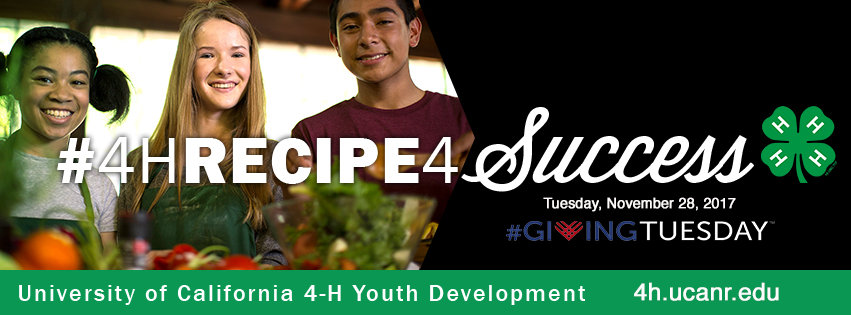 #GivingTuesday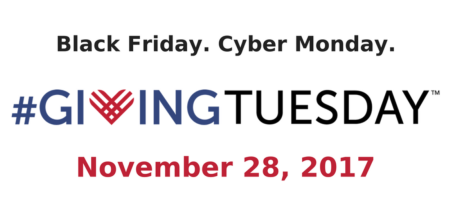 #GivingTuesday is a time for the world to come together & show how powerful humanity can be when we unite to give on one day. Join a movement to celebrate giving and encourage more, better and smarter giving during the holiday season. Learn more about this global day of giving at www.givingtuesday.org.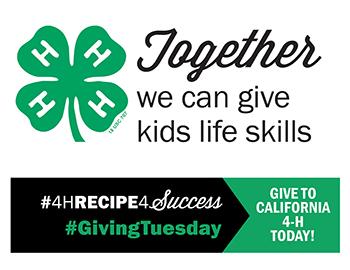 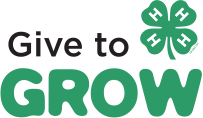 Only donations received on #GivingTuesday,November 28, 2017 will be eligiblefor matching funds, while available.Help spread the word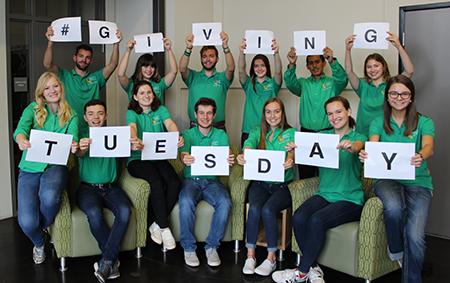 